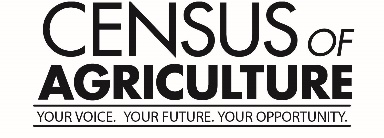 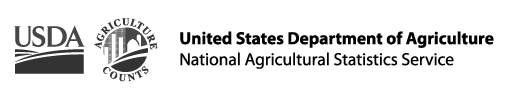 Dear Sir/Madam, The United States Department of Agriculture’s National Agricultural Statistics Service recently requested your response to the 2022 Census of Agriculture. If you’ve already completed it, thank you. If not, there’s still time. Please complete the census today. Your response is vital. Your individual responses are kept confidential, as required by federal law (Title V, Subtitle A, Public Law 107–347). If you have questions or difficulty completing the form, please call toll-free (888) 424-7828.We thank you for your time, effort, and unwavering commitment to U.S. agriculture.Sincerely,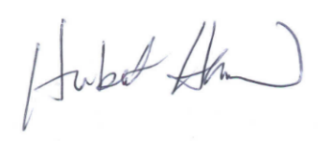 Hubert HamerAdministrator, National Agricultural Statistics ServiceUnited States Department of Agriculture 	Responding online is convenient and secure.To complete your survey online: Go to www.agcounts.usda.gov Enter the survey code: <<Survey code>> Select CONTINUE.Verify the contact information is correct and select ADDRESS VERIFIED – START SURVEY, or make corrections by selecting MAKE CORRECTIONS. If you made Operation, Operator, or Contact Information corrections, select SAVE CHANGES – START SURVEYComplete the census through the Conclusion section and select SUBMIT SURVEYYou will receive a confirmation code and can choose to view your completed questionnaire. Using the options provided by your browser, you can copy, save, or print your form. 